MINISTÉRIO DA CULTURA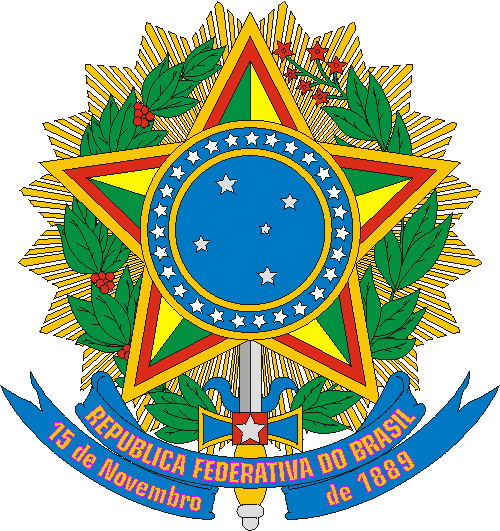 SECRETARIA DE CIDADANIA E DIVERSIDADE CULTURALEDITAL DE SELEÇÃO PÚBLICA Nº 09, DE 31 DE AGOSTO DE 2023CULTURA VIVA - FOMENTO A PONTÕES DE CULTURAA POLÍTICA DE BASE COMUNITÁRIA RECONSTRUINDO O BRASILANEXO 15PESQUISA DE SATISFAÇÃO – PÚBLICO BENEFICIÁRIO DAS ATIVIDADESPESQUISA DE SATISFAÇÃO PARA PREENCHIMENTO PELO PARTICIPANTEA fim de subsidiar o processo de monitoramento das ações e resultados, responda às questões individualmente e procure retratar o mais fiel possível a sua experiência neste Projeto.Como ficou sabendo da atividade?(  ) Indicação de amigo(  ) Pesquisa na internet(  ) Redes sociais(  ) Site da entidade cultural(  ) Outro. Qual? _____________Escolha 01 (UMA) única alternativa e assinale aquela que melhor representa a sua opinião a respeito das questões abaixo, utilizando a seguinte escala de respostas:0 – Não se aplica1 – Péssimo2 – Regular3 – Bom4 – Muito bom5 – ExcelenteACESSO À ATIVIDADE:CARGA HORÁRIA E CONTEÚDO/MATERIAL DIDÁTICO:DESEMPENHO DO FACILITADOR / DA ENTIDADE CULTURAL:AUTOAVALIAÇÃO:Há alguma crítica ou sugestão específica, sobre esta atividade cultural, que gostaria de registrar?________________________________________________________________________________________________________________________________________________________________________________________________________________________________________________________________________________________________________________________________________________________________________________________________________________________________________________________________________________________________(Local e data) _____________________,________/_______/ 2023.A identificação da pessoa participante é opcional.Assinatura(Participante)NOME COMPLETOQUADRO PARA PREENCHIMENTO PELA ENTIDADE CULTURAL(A ser entregue preenchido ao participante)Nº DO TERMO DE COMPROMISSO CULTURAL:INSTITUIÇÃO CULTURAL:PROJETO:ATIVIDADE DO PLANO DE TRABALHO:OBJETIVO DA ATIVIDADE:LOCAL DE REALIZAÇÃO:PÚBLICO BENEFICIÁRIO:PRAZO PARA INSCRIÇÃO:FORMA DE DIVULGAÇÃO:PERÍODO DE ATIVIDADE:FORMA DE ATENDIMENTO AOS PARTICIPANTES:ITEM012345AA divulgação estava acessível ao participante.BOs critérios para participação foram democráticos.CO local estava de fácil acesso e apropriado para o desenvolvimento das atividades propostas.DA atividade contemplou pessoas com deficiência.EO equipamento utilizado foi adequado à atividade.ITEM012345AA carga horária foi adequada ao conteúdo proposto.BO grau de complexidade do conteúdo estava de acordo com o nível dos participantes.CA atividade foi desenvolvida de acordo com o conteúdo previsto.DO conteúdo do material distribuído foi compatível com os objetivos propostos.ITEM012345AApresentou o conteúdo de forma objetiva.BEsclareceu as dúvidas dos participantes no momento oportuno.CEstimulou a participação das pessoas durante a atividade.DFoi cordial.ITEM012345AParticipei com interesse. 	BAdquiri novos conhecimentos.CTerei condições de aplicar os conhecimentos adquiridos.